CAAF                                      FORMAZIONE                   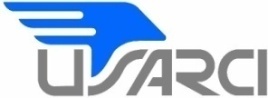 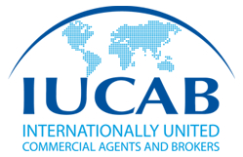 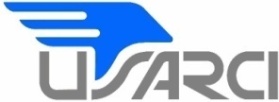 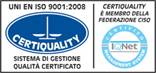 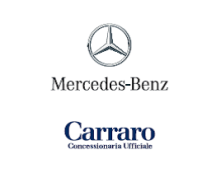 Caro CollegaHo il piacere d’invitarti al Meeting Usarci Venezia 2015.   E’ l’occasione annuale che gli agenti associati all’Usarci propongono a tutti i colleghi della provincia per scambiarsi opinioni e notizie sulla attività professionale e per conoscersi meglio. Quest’anno ci saranno due relatori particolarmente interessanti che ci intratterranno su argomenti di grande attualità.C’è o ci sarà la ripresa economica?   Il Dott. Carlo Baldassi, esperto di marketing,  indicherà il modo e le strategie che gli Agenti  potranno usare per cogliere i segnali di ripresa e ottenere i risultati positivi da anni attesi.Massimo Azzolini, esperto Usarci in Accordi Economici Collettivi, illustrerà invece le novità introdotte nell’AEC Industria recentemente rinnovato e suggerirà alcuni accorgimenti per tutelarsi meglio dalle Mandanti.Sono certo che coglierai quest’occasione; gli  associati Usarci ed io ti aspettiamo!                                                                               Il presidente                                                                            Federico Rossetto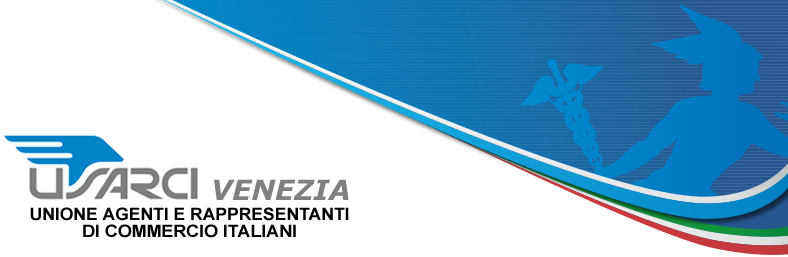 VENERDI’ 8 MAGGIOOre 16Centro CongressiQUID HOTEL Mestre - Via Terraglio 17 zona Coin – ampio parcheggio InvitoA tutti gli Agenti di Commercio della Provincia di Venezia  MEETING“Come innovarsi per competere e per cogliere i segnali di ripresa”Dott. Carlo Baldassi  –  formatore reti di vendita e docente marketing“Il nuovo Accordo Economico Collettivo Industria”Massimo Azzolini   –  presidente  Usarci Veronaesperto  e consulente nazionale in AECIntroduce Federico Rossetto   –   presidente Usarci VeneziaPreadesione obbligatoria, comunica Cognome e Nome a segreteria@usarcivenezia.it 